São Paulo, 11 de outubro de 2016. O Instituto Sírio-Libanês de Ensino e Pesquisa – IEP/HSL agradece a participação de todos os inscritos no processo seletivo para o Curso de Aperfeiçoamento em Processos Educacionais na Saúde – APES, realizado em parceria com o Ministério da Saúde e divulga abaixo a lista de candidatos selecionados  na 1ª ETAPA, região de Teresina/Piaui.Informamos que as entrevistas serão nos dias 13 de setembro de 2016. LOCAL -  no Hospital Universitário – HU, Campus Universitário Ministro Petrônio Portela -  S/N. - Bairro Ininga – Teresina  - PIAUÍ.DIA 13 - sala de teleconferência 1 - ESPAÇO ACADÊMICO Dia 13/10 (Manhã) - local: sala de Teleconferência 1 para as entrevistas das 10h00 às 13h00 e 
Dia 13/10 (TARDE) - local: sala de teleconferência 3 das 14h00 as 18h00                                                                                                   Ana Maria Valle Rabello                                                                                 GESTORA DE APRENDIZAGEM – IEP/SIRIO LIBANES                                                                              Gestora de Aprendizagem IEP/S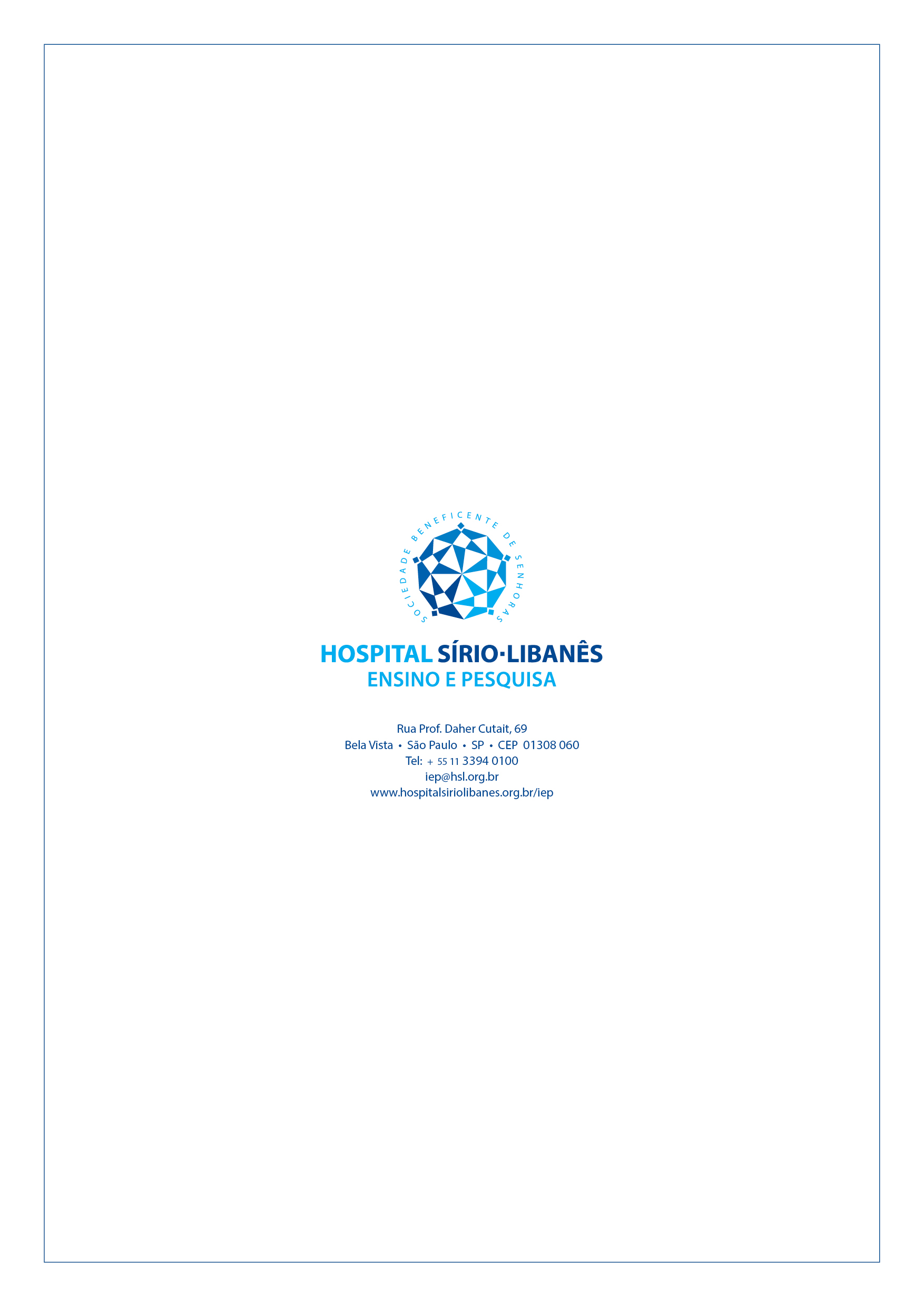 1.FRANCISCA ELOISA BATISTA DANTAS 2.REGINA CLAUDIA REGO3.ANA MARIA MENEZES NEIVA EULALIO AMORIM4.MARCIO MASCARENHAS5.ADELIA DALVA DA SILVA OLIVEIRA6.LEIDIMAR BARBOSA DE ALENCAR ALENCAR7.MARIA JÚLIA MESQUITA DA ROCHA SANTOS8.SAMARA ALINE FELIX9.MARIA BRITO10.GLAUCIA MARIA ABREU DA SILVA PINHO11.FRANCINA LOPES AMORIM NETA12.RONAIBY SOUSA SANTOS13.MARIA DE JESUS DIAS DE ARAÚJO14.RAIMUNDA MACHADO15.LUCIANE DOS ANJOS FORMIGA CABRAL16.MARIA DO SOCORRO REGO DE AMORIM17.LUCIA DA SILVA VILARINHO18.ELIZABETH SOARES OLIVEIRA DE HOLANDA MONTEIRO19.ALDUINA REGO MONTEIRO20.MALVINA THAIS PACHECO RODRIGUES21.MARIA SILVA22.IOLI DA SILVA PIAUILINO1.FRANCISCA ELOISA BATISTA DANTAS  - 10h002.REGINA CLAUDIA REGO – 10h153.ANA MARIA MENEZES NEIVA EULALIO AMORIM – 10h304.MARCIO MASCARENHAS – 10h455.ADELIA DALVA DA SILVA OLIVEIRA – 11h006.LEIDIMAR BARBOSA DE ALENCAR ALENCAR – 11h157.MARIA JÚLIA MESQUITA DA ROCHA SANTOS – 11h308.SAMARA ALINE FELIX – 11h459.MARIA BRITO – 12h0010.GLAUCIA MARIA ABREU DA SILVA PINHO – 12h1511.FRANCINA LOPES AMORIM NETA – 12h3012.RONAIBY SOUSA SANTOS – 12h4513.MARIA DE JESUS DIAS DE ARAÚJO – 13h0014.RAIMUNDA MACHADO – 14h0015.LUCIANE DOS ANJOS FORMIGA CABRAL- 14h1516.MARIA DO SOCORRO REGO DE AMORIM – 14h3017.LUCIA DA SILVA VILARINHO – 14h4518.ELIZABETH SOARES OLIVEIRA DE HOLANDA MONTEIRO – 15h0019.ALDUINA REGO MONTEIRO – 15h1520.MALVINA THAIS PACHECO RODRIGUES – 15h3021.MARIA SILVA – 15h4522.IOLI DA SILVA PIAUILINO – 16h00